Trinity 7, Proper 12, Year A, 26.07.2020The kingdom of heaven is like the seed that becomes a shrub, or yeast in a bowl of flour: a little goes a very long way.Like buried treasure or a priceless jewel, it is worth giving up everything to possess.But just as fishermen must sort their catch, so there will eventually be a sorting of good and evil.Welcome and introductionGathering Prayer:God, our God,
nothing can separate us from your love,
not things in our past, nor things to come.
There is nowhere we can go to flee from you,
nor can anyone come between us,
for your love is with us in life, 
and through to our life’s end. 
Amen.Hymn     Seek ye first the kingdom of GodSeek ye first the kingdom of God and his righteousness
and all these things shall be added unto you, allelu, alleluia

You shall not live by bread alone but by every word
that proceeds from the mouth of God, allelu, alleluia

Ask and it shall be given unto you seek and ye shall find
knock and the door shall be opened unto you, allelu, alleluia

Prayer of ConfessionForgive us, loving God, 
when we stop looking for treasure
and give up reading your word. 
Forgive us when we give up the yeast of our faith 
and our lives go flat. 
Forgive us when we don’t cast out our nets, 
but stay on shore, complacent and unenthusiastic. 
Forgive us, inspire us and renew us in Jesus’ name.
Amen.The AbsolutionMay almighty God have mercy on us, forgive us our sins and bring us to everlasting life. Amen.The Collect, the special prayer for todayGenerous God,
you give us gifts and make them grow:
though our faith is small as mustard seed,
make it grow to your glory
and the flourishing of your kingdom;
through Jesus Christ our Lord. Amen.The Reading   		Matthew 13: 31-33, 44-52Jesus put before the crowd another parable: ‘The kingdom of heaven is like a mustard seed that someone took and sowed in his field; it is the smallest of all the seeds, but when it has grown it is the greatest of shrubs and becomes a tree, so that the birds of the air come and make nests in its branches.’ He told them another parable: ‘The kingdom of heaven is like yeast that a woman took and mixed in with three measures of flour until all of it was leavened.The kingdom of heaven is like treasure hidden in a field, which someone found and hid; then in his joy he goes and sells all that he has and buys that field.Again, the kingdom of heaven is like a merchant in search of fine pearls; on finding one pearl of great value, he went and sold all that he had and bought it.Again, the kingdom of heaven is like a net that was thrown into the sea and caught fish of every kind; when it was full, they drew it ashore, sat down, and put the good into baskets but threw out the bad. So it will be at the end of the age. The angels will come out and separate the evil from the righteous and throw them into the furnace of fire, where there will be weeping and gnashing of teeth.Have you understood all this?’ They answered, ‘Yes.’ And he said to them, ‘Therefore every scribe who has been trained for the kingdom of heaven is like the master of a household who brings out of his treasure what is new and what is old.’ Address (pictures for address can be found at the end of this document)Hymn 	Brother, sister, let me serve you	Brother, sister, let me serve you, let me be as Christ to you; pray that I may have the grace to let you be my servant too.We are pilgrims on a journey, fellow travellers on the road; we are here to help each other walk the mile and bear the load.I will hold the Christ light for you in the night time of your fear; I will hold my hand out to you, speak the peace you long to hear.I will weep when you are weeping; when you laugh I’ll laugh with you. I will share your joy and sorrow till we’ve seen this journey through.When we sing to God in heaven, we shall find such harmony, born of all we’ve known together of Christ’s love and agony.Brother, sister, let me serve you, let me be as Christ to you; pray that I may have the grace to let you be my servant too.Bless the GiftsLord Jesus, you gave everything for us. As we offer you our gifts, we offer you all that we have, and are, and will be, praying that our church, and our mission,
may reach out so that others may come to share in your risen life. Amen.PrayersWe pray for all Christian people that they may hold their faith dear
and continue to love according to the Gospel.
Lord, hear your people,
and let our prayer come before you. We pray for the leaders of the nations as they work for progress and prosperity,
that they may not lose sight of the poor and the vulnerable and their needs.
Lord hear your people,
and let our prayer come before you. We pray for the sick and for those in need
that in their suffering they might find care and compassion from those around them.
Lord hear your people,
and let our prayer come before you. Loving God, we thank you that in your Son Jesus we have found 
the treasure which makes our life worthwhile.
Keep us in your love and care, now and always,
and bring us at last to the joys of heaven.
Amen. We sing the Lord’s PrayerOur Father who art in heaven HBTNThy kingdom come thy will be done HBTNOn earth as it is in heaven HBTNGive us this day our daily bread HBTNForgive us all our trespasses HBTNAs we forgive those who trespass against us HBTNAnd lead us not into temptation HBTNBut deliver us from all that is evil HBTNFor thine is the kingdom, the power and the glory HBTNFor ever and for ever and ever HBTNBlessingGo in peace;
live the kingdom;
share its treasures;
keep the faith.
And now may God the Father bless you,
God the Son inspire you,
and God the Holy Spirit enlighten you
now and always.
Amen.The PeaceThe peace of the Lord be always with youand also with you.Hymn 	We want to see Jesus lifted highWe want to see Jesus lifted high
A banner that flies across this land
That all men might see the truth and know
He is the way to Heaven

We want to see we want to see
We want to see Jesus lifted high
We want to see we want to see
We want to see Jesus lifted highStep by step we're moving forward
Little by little we're taking ground
Every prayer is a powerful weapon
Strongholds come tumbling down
And down and down and down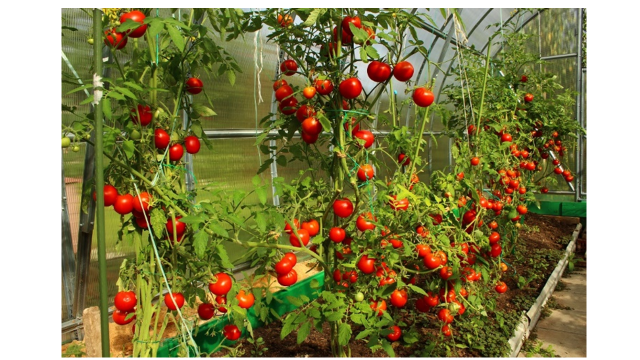 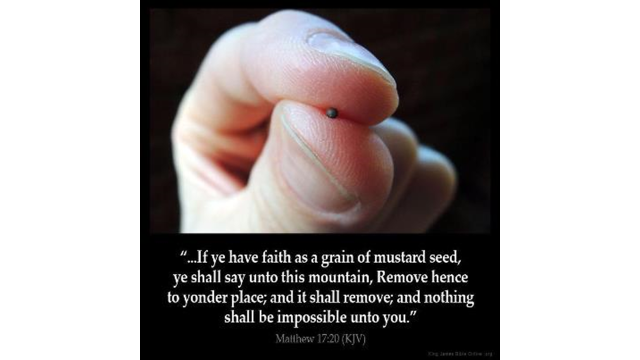 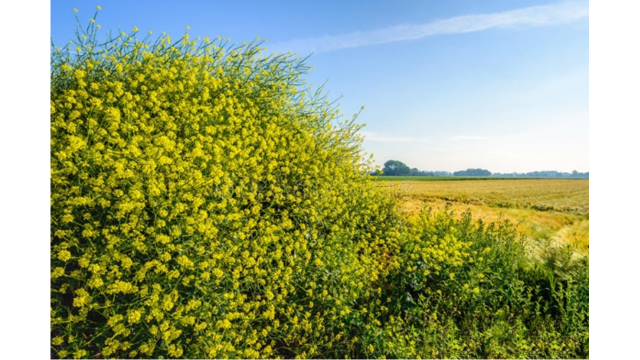 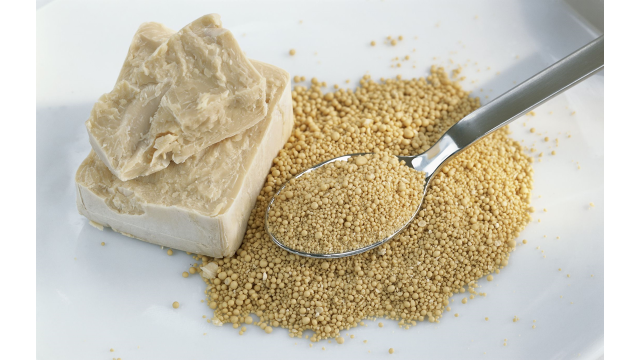 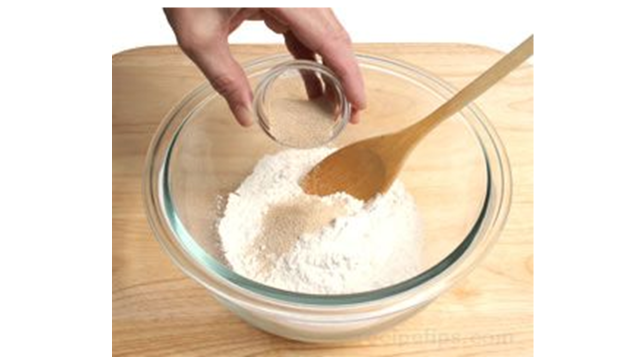 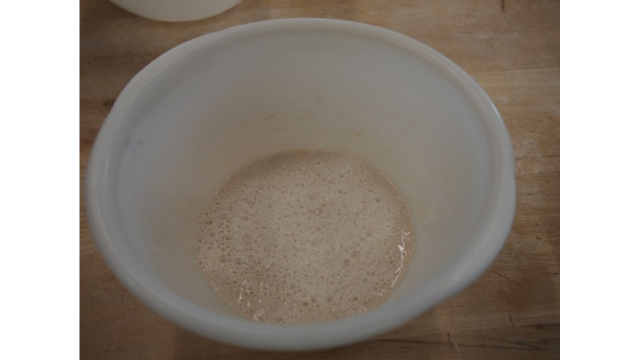 